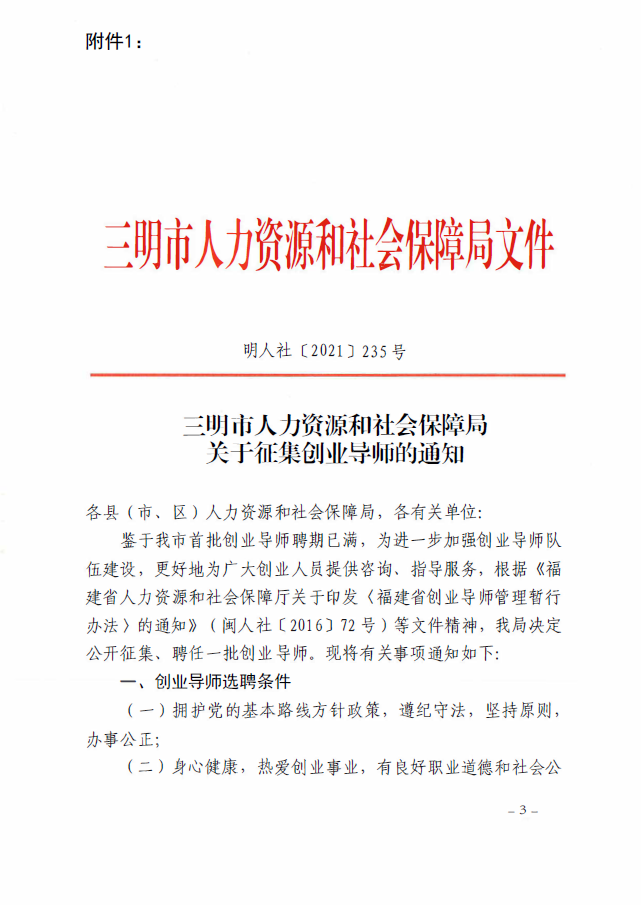 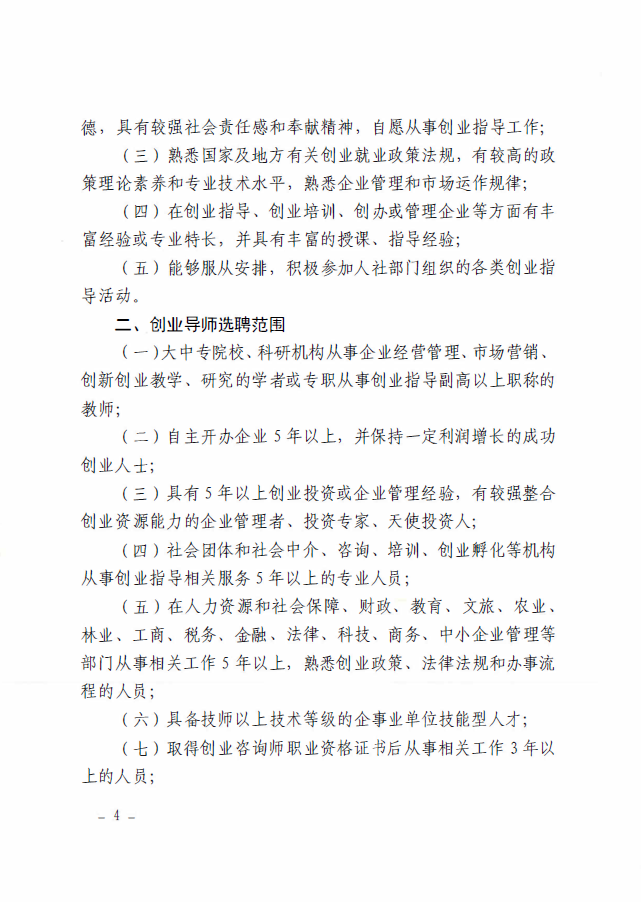 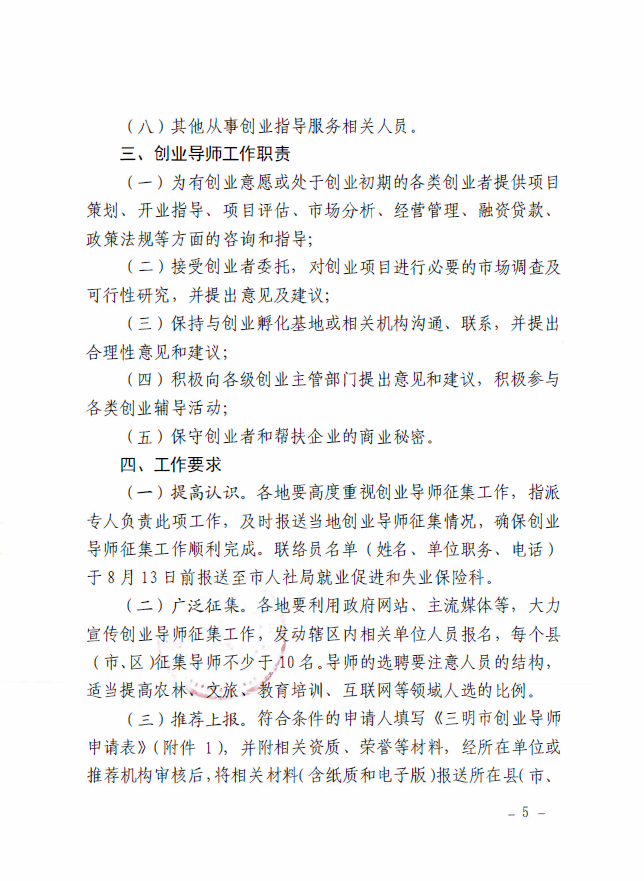 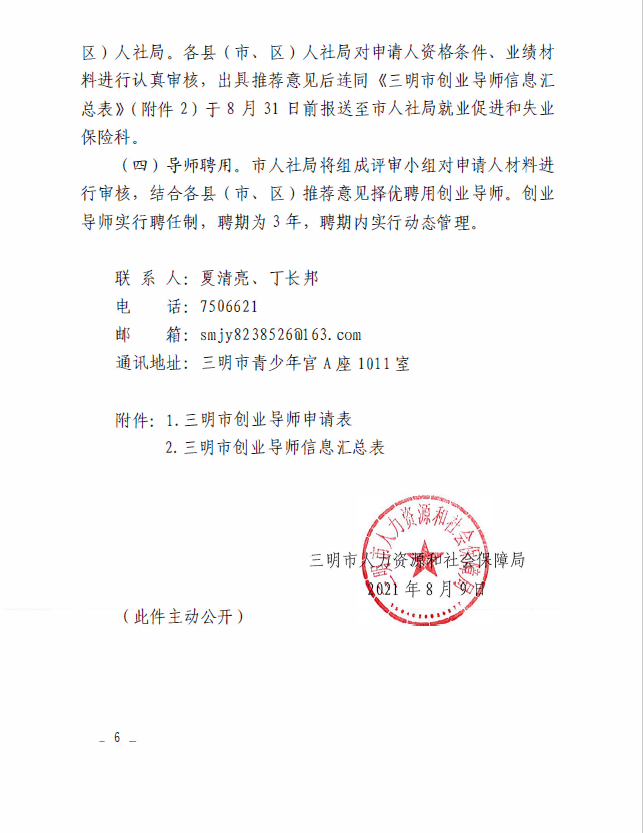 附件2：征集创业导师人数建议附件3：三明市创业导师申请表推荐单位：                           填表日期：　　年　 月 　日注：此表一式两份，请自行粘贴近期彩色免冠一寸照片，并附相关资质、荣誉等佐证材料一并上交单位建议申报人数专业特长三明市沙县区人力资源和社会保障局至少2人侧重就业创业政策法规三明市沙县区财政局至少1人侧重财经政策咨询三明市沙县区教育局至少1人侧重教育培训领域三明市沙县区文体和旅游局至少2人侧重文旅领域三明市沙县区农业农村局至少2人侧重农业领域三明市沙县区林业局至少2人侧重林业领域三明市沙县区市场监督管理局至少1人侧重企业注册咨询领域三明市沙县区税务局至少1人侧重财税管理领域三明市沙县区金融工作办公室至少1人侧重政策咨询三明市沙县区司法局至少1人侧重政策法规三明市沙县区工信与科技局至少1人侧重科技创新政策咨询领域三明市沙县区商务局至少2人侧重互联网领域福建省三明市农业学校至少2人侧重教育培训领域三明市沙县区小吃产业发展管理委员会至少2人侧重创业咨询领域姓　名性别政治面貌照片（1寸）身份证号文化程度照片（1寸）工作单位现任职务现任职务照片（1寸）专业技术资格/技能等级微信/QQ微信/QQ电子邮件手  机手  机工作经历及特长(约500～800字)，可附页(约500～800字)，可附页(约500～800字)，可附页(约500～800字)，可附页(约500～800字)，可附页(约500～800字)，可附页奖励及成果（包括担任各类社会组织、机构相关职务情况，获得荣誉等），可附页（包括担任各类社会组织、机构相关职务情况，获得荣誉等），可附页（包括担任各类社会组织、机构相关职务情况，获得荣誉等），可附页（包括担任各类社会组织、机构相关职务情况，获得荣誉等），可附页（包括担任各类社会组织、机构相关职务情况，获得荣誉等），可附页（包括担任各类社会组织、机构相关职务情况，获得荣誉等），可附页服务领域□农林、畜牧、食品及相关产业类  □生物、医药类□化工技术、环境科学类          □材料类□电子信息（硬件）              □电子信息（软件、网站）□机械能源类                    □服务咨询类□环保绿化                      □其 他（          ）□农林、畜牧、食品及相关产业类  □生物、医药类□化工技术、环境科学类          □材料类□电子信息（硬件）              □电子信息（软件、网站）□机械能源类                    □服务咨询类□环保绿化                      □其 他（          ）□农林、畜牧、食品及相关产业类  □生物、医药类□化工技术、环境科学类          □材料类□电子信息（硬件）              □电子信息（软件、网站）□机械能源类                    □服务咨询类□环保绿化                      □其 他（          ）□农林、畜牧、食品及相关产业类  □生物、医药类□化工技术、环境科学类          □材料类□电子信息（硬件）              □电子信息（软件、网站）□机械能源类                    □服务咨询类□环保绿化                      □其 他（          ）□农林、畜牧、食品及相关产业类  □生物、医药类□化工技术、环境科学类          □材料类□电子信息（硬件）              □电子信息（软件、网站）□机械能源类                    □服务咨询类□环保绿化                      □其 他（          ）□农林、畜牧、食品及相关产业类  □生物、医药类□化工技术、环境科学类          □材料类□电子信息（硬件）              □电子信息（软件、网站）□机械能源类                    □服务咨询类□环保绿化                      □其 他（          ）服务方式请在能提供的服务项目前打“√”号（可多选）：□项目评估；□法律咨询；□结对帮扶；□培训授课；□创业宣讲；□信贷融资；□政策调研；□咨询诊断  □其他(               )。请在能提供的服务项目前打“√”号（可多选）：□项目评估；□法律咨询；□结对帮扶；□培训授课；□创业宣讲；□信贷融资；□政策调研；□咨询诊断  □其他(               )。请在能提供的服务项目前打“√”号（可多选）：□项目评估；□法律咨询；□结对帮扶；□培训授课；□创业宣讲；□信贷融资；□政策调研；□咨询诊断  □其他(               )。请在能提供的服务项目前打“√”号（可多选）：□项目评估；□法律咨询；□结对帮扶；□培训授课；□创业宣讲；□信贷融资；□政策调研；□咨询诊断  □其他(               )。请在能提供的服务项目前打“√”号（可多选）：□项目评估；□法律咨询；□结对帮扶；□培训授课；□创业宣讲；□信贷融资；□政策调研；□咨询诊断  □其他(               )。请在能提供的服务项目前打“√”号（可多选）：□项目评估；□法律咨询；□结对帮扶；□培训授课；□创业宣讲；□信贷融资；□政策调研；□咨询诊断  □其他(               )。单位推荐意见（签章/名）　　　　　　　　　　　　　　　　　　　　　　　　　　　　　　　　　　　年　月　日（签章/名）　　　　　　　　　　　　　　　　　　　　　　　　　　　　　　　　　　　年　月　日（签章/名）　　　　　　　　　　　　　　　　　　　　　　　　　　　　　　　　　　　年　月　日（签章/名）　　　　　　　　　　　　　　　　　　　　　　　　　　　　　　　　　　　年　月　日（签章/名）　　　　　　　　　　　　　　　　　　　　　　　　　　　　　　　　　　　年　月　日（签章/名）　　　　　　　　　　　　　　　　　　　　　　　　　　　　　　　　　　　年　月　日各县(市、区)人社局审核意见                                        （签章）　　　　　　　　　　　　　　　　　　　　　　　　　　　　　　　　　 　　     年　月　日                                        （签章）　　　　　　　　　　　　　　　　　　　　　　　　　　　　　　　　　 　　     年　月　日                                        （签章）　　　　　　　　　　　　　　　　　　　　　　　　　　　　　　　　　 　　     年　月　日                                        （签章）　　　　　　　　　　　　　　　　　　　　　　　　　　　　　　　　　 　　     年　月　日                                        （签章）　　　　　　　　　　　　　　　　　　　　　　　　　　　　　　　　　 　　     年　月　日                                        （签章）　　　　　　　　　　　　　　　　　　　　　　　　　　　　　　　　　 　　     年　月　日市人社局审核意见                                        （签章）　　　　　　　　　　　　　　　　　　　　　　　　　　　　　　　　　　      　年　月　日                                        （签章）　　　　　　　　　　　　　　　　　　　　　　　　　　　　　　　　　　      　年　月　日                                        （签章）　　　　　　　　　　　　　　　　　　　　　　　　　　　　　　　　　　      　年　月　日                                        （签章）　　　　　　　　　　　　　　　　　　　　　　　　　　　　　　　　　　      　年　月　日                                        （签章）　　　　　　　　　　　　　　　　　　　　　　　　　　　　　　　　　　      　年　月　日                                        （签章）　　　　　　　　　　　　　　　　　　　　　　　　　　　　　　　　　　      　年　月　日